Session 2021-22, 2022-23 & 2023-24B.A. Part-I (Semester-I)BA (ENG)-102 English (Communication Skills)Time Allowed: 3 Hours                                                                    Max. Marks: 100 Periods per week: 5                                                                          Written Examination: 75                                                                                     Credits: 05 (04L+1T) 						Internal Assessment: 25 Teaching Hours: 60							Pass Percentage: 35%Instructions for the Paper Setter: The question paper will carry 75 marks and will be of three hours’ duration. The paper will consist of four Units.  Following shall be the unit wise marks division:Unit-I 		– 	 17 MarksUnit-II		– 	 21 MarksUnit-III 	– 	 30 MarksUnit-IV 	– 	 07 MarksNote: - We humbly request that the paper setter consults the testing pattern given in testing section.Instructions for the candidates: Candidates are required to attempt all the questions as per the instructions given in the testing section.Course Objective: The chief objective of the paper is to sharpen the literary and grammar skills of the students. Selected short stories and poems have been incorporated in the syllabus to give impetus to creativity and imagination of the students. The syllabi will also help the students to understand the nuances of English language & usage.	Pedagogy: Primarily the chalk and duster method will be used to teach this course. To evoke the interest of the students in the curriculum due emphasis will be laid on assignments, homework and periodic tests.Unit - IText Prescribed: Prose Parables (Orient BlackSwan, 2013)The following stories from the above volume are prescribed:The Kabuliwallah: Rabindranath TagoreThe Eyes Are Not Here: Ruskin BondThe Death of A Hero: Jai NimbkarGrief: Anton ChekovUncle Podger Hangs A Picture: Jerome K. JeromeUnit - IIText Prescribed: The Poetic Palette (Orient BlackSwan, Second Edition, 2016)The following poems from this anthology are prescribed:Pippa's Song: Robert BrowningApparently With No Surprise: Emily DickinsonFool and Flea: JeetThayilMagic Of Love: Helen FarriesThe Charge of the Light Brigade: Alfred TennysonUnit - IIIText Prescribed: Oxford Practice Grammar by John Eastwood (Ed. 2014)Exercises 01 to 03 and 76 to 117TESTINGUnit-IQ.1	The examiner shall set one essay type question with internal alternative on theme, incident or character from the book Prose Parable (stories prescribed in Unit-I of the syllabus). The candidate is required to answer the question in about 250 words.		         	11marksQ.2	The examiner shall set 5 short answer type questions from the book Prose Parable (stories prescribed in Unit-I of the syllabus). The candidate is required to attempt any 3 questions. The answer shall be in about 100 words. Each question shall carry 2 marks											3X2=6 marksUnit-IIQ.3	The examiner shall set one essay type question with internal alternative on theme, central idea or summary from The Poetic Palette (poems prescribed in Unit-II of the syllabus). The candidate is required to answer the question in about 250 words.marksQ.4	The examiner shall set 3 stanzas for reference to the context with explanation from The Poetic Palette (poems prescribed in Unit-II of the syllabus). The candidate is required to attempt any two out of the given stanzas. Each question shall carry 5 marks.												5X2=10 marksUnit-IIIQ.5	The examiner will set 20 questions/sentences from the exercises (1-3 & 76 to 117) of Oxford Practice Grammar prescribed in Unit-III. Candidate is required to attempt any 15 out of 20 questions/sentences.				              15x2=30   marksUnit-IVQ.6	The examiner shall set a passage for translation from English to Punjabi/Hindi. The passage shall be of five sentences. This question shall carry 7 marks.            In lieu of translation:Note: For Foreign students who do not know Punjabi/Hindi the examiner shall set a stanza for paraphrasing. The stanza shall be of about 5 to 7 lines. In this question the examiner must mention the heading “For Foreign Students only”.                 7 marks	Course Learning Outcomes:Students will learn the nuances of English languageThe course content is expected to improve their communicative skills and command over languageStudents will acquire fundamental knowledge of language and literature.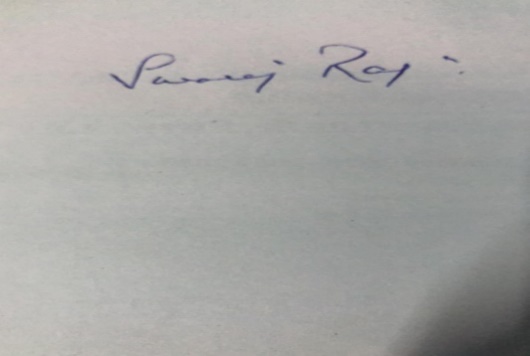 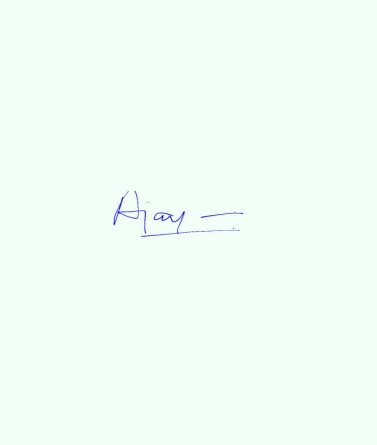 Dr. Gurpreet Kaur             Dr. Ajay Verma                  Dr. Swaraj RajSession 2021-22, 2022-23 & 2023-24B.A. Part-I (Semester-II)BA(ENG)-202 English (Communication Skills)Time Allowed: 3 Hours                                                                   Max. Marks: 100 Periods per week: 5                                                                             	Written Examination: 75                                                                                     Credits: 05: 05(04L+1T)						Internal Assessment: 25 Teaching Hours:60							Pass Percentage: 35%Instructions for the Paper Setter: The question paper will carry 75 marks and will be of three hours’ duration. The paper will consist of three Units.  Following shall be the unit wise marks division:Unit-I 		– 	 17 MarksUnit-II		– 	 21 MarksUnit-III 	– 	 30 MarksUnit-IV 	– 	 07 MarksNote: - We humbly request that the paper setter consults the testing pattern given in testing section.Instructions for the candidates: Candidates are required to attempt all the questions as per the instructions given in the testing section.Course Objective: The chief objective of the paper is to sharpen the literary and grammar skills of the students. Selected short stories and poems have been incorporated in the syllabus to give impetus to creativity and imagination of the students. The syllabi will also help the students to understand the nuances of English language & usage.	Pedagogy: Primarily the chalk and duster method will be used to teach this course. To evoke the interest of the students in the curriculum due emphasis will be laid on assignments, homework and periodic tests.Unit-ITexts Prescribed: Prose Parables (Orient BlackSwan, 2013)The following stories from the above volume are prescribedThe Doctor's Word: R.K. NarayanGreen Parrots in A Cage: Gopi GaubaThe Doll's House: Katherine MansfieldA Service Of Love: O HenryDusk: H.H. Munroe (Saki)Unit-IIText Prescribed: The Poetic Palette (Orient BlackSwan, Second Edition 2016) hhfjWhere the Mind is Without Fear: Rabindranath TagoreThe Soul's Prayer: Sarojini NaiduI Sit and Look Out: Walt WhitmanWomen's Rights: Annie Louise WalkerGoodbye Party for Miss Pushpa T.S.: Nissim EzekielUnit-IIIText Prescribed:   Oxford Practice Grammar by John Eastwood (Ed. 2014)	 Exercises 04 to 43	TESTINGUnit-IQ.1	The examiner shall set one essay type question with internal alternative on theme, incident or character from the book Prose Parable (stories prescribed in Unit-I of the syllabus). The candidate is required to answer the question in about 250 words.	11marksQ.2	The examiner shall set 5 short answer type questions from the book Prose Parable (stories prescribed in Unit-I of the syllabus). The candidate is required to attempt any 3 questions. The answer shall be in about 100 words. Each question shall carry 2 marks											3X2=6 marksUnit-IIQ.3	The examiner shall set one essay type question with internal alternative on theme, central idea or summary from The Poetic Palette (poems prescribed in Unit-II of the syllabus). The candidate is required to answer the question in about 250 words. marksQ.4	The examiner shall set 3 stanzas for reference to the context with explanation from The Poetic Palette (poems prescribed in Unit-II of the syllabus). The candidate is required to attempt any two out of the given stanzas. Each question shall carry 5 marks.											          5X2=10 marksUnit-IIIQ.5	The examiner will set 20 questions/sentences from the exercises (4 to 43) of Oxford Practice Grammar prescribed in Unit-III. Candidate is required to attempt any 15 out of 20 questions/sentences.						15x2=30 marksUnit-IVQ.6	The examiner shall set a passage for translation from Punjabi/Hindi to English. The passage shall be of five sentences. This question shall carry 7 marks.In lieu of translation:Note: For Foreign students who do not know Punjabi/Hindi the examiner shall set a stanza for paraphrasing. The stanza shall be of about 5 to 7 lines. In this question the examiner must mention the heading “For Foreign Students only”.                    7 marks	Course Learning Outcomes:Students will learn the nuances of English languageThe course content intends to improve their communicative skills and command over languageStudents will acquire fundamental knowledge of language and literature.Suggested Readings:Anindita Chatterjee.  Critical Studies in Short Stories. Books Way, 2016.Dominic Head. Ed. The Cambridge History of the English Short Story, Cambridge University Press, 2016.Michael O’Neill. Ed. The Cambridge History of the English Poetry, Cambridge University Press, 2010.Zinia Mitra. Ed. Indian Poetry in English. Prentice Hall India Learning Pvt. Ltd, 2012.M.H Abrams. A Glossary of Literary Terms. Cengage Learning, 2015.Thomas S. Kane. The Oxford Essential Guide to Writing. Berkley Books, 2000.	Dr. Gurpreet Kaur             Dr. Ajay Verma                  Dr. Swaraj Raj